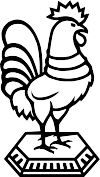 Kostivere Kooli direktorTAOTLUS:TAOTLUS:TAOTLUS:TAOTLUS:TAOTLUS:TAOTLUS:TAOTLUS:TAOTLUS:TAOTLUS:TAOTLUS:Palun võtta minu lapsPalun võtta minu lapsPalun võtta minu lapsPalun võtta minu laps(ees- ja perekonnanimi trükitähtedega)(ees- ja perekonnanimi trükitähtedega)(ees- ja perekonnanimi trükitähtedega)(ees- ja perekonnanimi trükitähtedega)(ees- ja perekonnanimi trükitähtedega)(ees- ja perekonnanimi trükitähtedega)(ees- ja perekonnanimi trükitähtedega)(ees- ja perekonnanimi trükitähtedega)(ees- ja perekonnanimi trükitähtedega)(ees- ja perekonnanimi trükitähtedega)(ees- ja perekonnanimi trükitähtedega)(ees- ja perekonnanimi trükitähtedega)(ees- ja perekonnanimi trükitähtedega)(ees- ja perekonnanimi trükitähtedega)(ees- ja perekonnanimi trükitähtedega)(ees- ja perekonnanimi trükitähtedega)(ees- ja perekonnanimi trükitähtedega)(ees- ja perekonnanimi trükitähtedega)(ees- ja perekonnanimi trükitähtedega)(ees- ja perekonnanimi trükitähtedega)(ees- ja perekonnanimi trükitähtedega)(ees- ja perekonnanimi trükitähtedega)(ees- ja perekonnanimi trükitähtedega)(ees- ja perekonnanimi trükitähtedega)(ees- ja perekonnanimi trükitähtedega)(ees- ja perekonnanimi trükitähtedega)Kostivere KooliKostivere KooliKostivere KooliKostivere Kooliklassi alatesklassi alatesklassi alatesklassi alatesklassi alatesõppeaastast.õppeaastast.õppeaastast.õppeaastast.õppeaastast.õppeaastast.õppeaastast.õppeaastast.õppeaastast.õppeaastast.Lapse andmed:Lapse andmed:Lapse andmed:Lapse andmed:Lapse andmed:Lapse andmed:Lapse andmed:Lapse andmed:Lapse andmed:Lapse andmed:Lapse andmed:Lapse andmed:Lapse andmed:Lapse andmed:Lapse andmed:Lapse andmed:Lapse andmed:Lapse andmed:Lapse andmed:Lapse andmed:Lapse andmed:Lapse andmed:Lapse andmed:Lapse andmed:Lapse andmed:Lapse andmed:Lapse andmed:Lapse andmed:Lapse andmed:Lapse andmed:IsikukoodIsikukoodIsikukoodIsikukoodKodune aadressKodune aadressKodune aadressKodune aadressKaugus koolistKaugus koolistKaugus koolistKaugus koolistkm. Kodupeatuskm. Kodupeatuskm. Kodupeatuskm. Kodupeatuskm. Kodupeatuskm. Kodupeatuskm. Kodupeatuskm. KodupeatusTäidetakse, kui õpilane hakkab kasutama koolibussiTäidetakse, kui õpilane hakkab kasutama koolibussiTäidetakse, kui õpilane hakkab kasutama koolibussiTäidetakse, kui õpilane hakkab kasutama koolibussiTäidetakse, kui õpilane hakkab kasutama koolibussiTäidetakse, kui õpilane hakkab kasutama koolibussiTäidetakse, kui õpilane hakkab kasutama koolibussiTäidetakse, kui õpilane hakkab kasutama koolibussiTäidetakse, kui õpilane hakkab kasutama koolibussiTäidetakse, kui õpilane hakkab kasutama koolibussiTäidetakse, kui õpilane hakkab kasutama koolibussiTäidetakse, kui õpilane hakkab kasutama koolibussiTäidetakse, kui õpilane hakkab kasutama koolibussiTäidetakse, kui õpilane hakkab kasutama koolibussiTäidetakse, kui õpilane hakkab kasutama koolibussiTäidetakse, kui õpilane hakkab kasutama koolibussiTäidetakse, kui õpilane hakkab kasutama koolibussiTäidetakse, kui õpilane hakkab kasutama koolibussiTäidetakse, kui õpilane hakkab kasutama koolibussiTäidetakse, kui õpilane hakkab kasutama koolibussiTäidetakse, kui õpilane hakkab kasutama koolibussiTäidetakse, kui õpilane hakkab kasutama koolibussiTäidetakse, kui õpilane hakkab kasutama koolibussiTäidetakse, kui õpilane hakkab kasutama koolibussiTäidetakse, kui õpilane hakkab kasutama koolibussiTäidetakse, kui õpilane hakkab kasutama koolibussiTäidetakse, kui õpilane hakkab kasutama koolibussiTäidetakse, kui õpilane hakkab kasutama koolibussiTäidetakse, kui õpilane hakkab kasutama koolibussiTäidetakse, kui õpilane hakkab kasutama koolibussiTaotluse esitaja andmed:Taotluse esitaja andmed:Taotluse esitaja andmed:Taotluse esitaja andmed:Taotluse esitaja andmed:Taotluse esitaja andmed:Taotluse esitaja andmed:Taotluse esitaja andmed:Taotluse esitaja andmed:Taotluse esitaja andmed:Taotluse esitaja andmed:Taotluse esitaja andmed:Taotluse esitaja andmed:Taotluse esitaja andmed:Taotluse esitaja andmed:Taotluse esitaja andmed:Taotluse esitaja andmed:Taotluse esitaja andmed:Taotluse esitaja andmed:Taotluse esitaja andmed:Taotluse esitaja andmed:Taotluse esitaja andmed:Taotluse esitaja andmed:Taotluse esitaja andmed:Taotluse esitaja andmed:Taotluse esitaja andmed:Taotluse esitaja andmed:Taotluse esitaja andmed:Taotluse esitaja andmed:Taotluse esitaja andmed:Ees- ja perekonnanimiEes- ja perekonnanimiEes- ja perekonnanimiEes- ja perekonnanimiIsikukoodIsikukoodIsikukoodIsikukoodTelefonTelefonTelefonTelefonE-posti aadressE-posti aadressE-posti aadressE-posti aadressMillisest lasteasutusest/koolist Teie laps meie kooli tuleb:Millisest lasteasutusest/koolist Teie laps meie kooli tuleb:Millisest lasteasutusest/koolist Teie laps meie kooli tuleb:Millisest lasteasutusest/koolist Teie laps meie kooli tuleb:Millisest lasteasutusest/koolist Teie laps meie kooli tuleb:Millisest lasteasutusest/koolist Teie laps meie kooli tuleb:Millisest lasteasutusest/koolist Teie laps meie kooli tuleb:Millisest lasteasutusest/koolist Teie laps meie kooli tuleb:Millisest lasteasutusest/koolist Teie laps meie kooli tuleb:Millisest lasteasutusest/koolist Teie laps meie kooli tuleb:Millisest lasteasutusest/koolist Teie laps meie kooli tuleb:Millisest lasteasutusest/koolist Teie laps meie kooli tuleb:Millisest lasteasutusest/koolist Teie laps meie kooli tuleb:Millisest lasteasutusest/koolist Teie laps meie kooli tuleb:Millisest lasteasutusest/koolist Teie laps meie kooli tuleb:Millisest lasteasutusest/koolist Teie laps meie kooli tuleb:Millisest lasteasutusest/koolist Teie laps meie kooli tuleb:Millisest lasteasutusest/koolist Teie laps meie kooli tuleb:Millisest lasteasutusest/koolist Teie laps meie kooli tuleb:Millisest lasteasutusest/koolist Teie laps meie kooli tuleb:Millisest lasteasutusest/koolist Teie laps meie kooli tuleb:Millisest lasteasutusest/koolist Teie laps meie kooli tuleb:Millisest lasteasutusest/koolist Teie laps meie kooli tuleb:Millisest lasteasutusest/koolist Teie laps meie kooli tuleb:Millisest lasteasutusest/koolist Teie laps meie kooli tuleb:Millisest lasteasutusest/koolist Teie laps meie kooli tuleb:Millisest lasteasutusest/koolist Teie laps meie kooli tuleb:Millisest lasteasutusest/koolist Teie laps meie kooli tuleb:Millisest lasteasutusest/koolist Teie laps meie kooli tuleb:Millisest lasteasutusest/koolist Teie laps meie kooli tuleb:Kooli vastuvõtul on vaja esitada järgmised dokumendid:Kooli vastuvõtul on vaja esitada järgmised dokumendid:Kooli vastuvõtul on vaja esitada järgmised dokumendid:Kooli vastuvõtul on vaja esitada järgmised dokumendid:Kooli vastuvõtul on vaja esitada järgmised dokumendid:Kooli vastuvõtul on vaja esitada järgmised dokumendid:Kooli vastuvõtul on vaja esitada järgmised dokumendid:Kooli vastuvõtul on vaja esitada järgmised dokumendid:Kooli vastuvõtul on vaja esitada järgmised dokumendid:Kooli vastuvõtul on vaja esitada järgmised dokumendid:Kooli vastuvõtul on vaja esitada järgmised dokumendid:Kooli vastuvõtul on vaja esitada järgmised dokumendid:Kooli vastuvõtul on vaja esitada järgmised dokumendid:Kooli vastuvõtul on vaja esitada järgmised dokumendid:Kooli vastuvõtul on vaja esitada järgmised dokumendid:Kooli vastuvõtul on vaja esitada järgmised dokumendid:Kooli vastuvõtul on vaja esitada järgmised dokumendid:Kooli vastuvõtul on vaja esitada järgmised dokumendid:Kooli vastuvõtul on vaja esitada järgmised dokumendid:Kooli vastuvõtul on vaja esitada järgmised dokumendid:Kooli vastuvõtul on vaja esitada järgmised dokumendid:Kooli vastuvõtul on vaja esitada järgmised dokumendid:Kooli vastuvõtul on vaja esitada järgmised dokumendid:Kooli vastuvõtul on vaja esitada järgmised dokumendid:Kooli vastuvõtul on vaja esitada järgmised dokumendid:Kooli vastuvõtul on vaja esitada järgmised dokumendid:Kooli vastuvõtul on vaja esitada järgmised dokumendid:Kooli vastuvõtul on vaja esitada järgmised dokumendid:Kooli vastuvõtul on vaja esitada järgmised dokumendid:Kooli vastuvõtul on vaja esitada järgmised dokumendid:Sünnitunnistuse või –tõendi ärakiriSünnitunnistuse või –tõendi ärakiriSünnitunnistuse või –tõendi ärakiriSünnitunnistuse või –tõendi ärakiriSünnitunnistuse või –tõendi ärakiriSünnitunnistuse või –tõendi ärakiriSünnitunnistuse või –tõendi ärakiriSünnitunnistuse või –tõendi ärakiriSünnitunnistuse või –tõendi ärakiriSünnitunnistuse või –tõendi ärakiriSünnitunnistuse või –tõendi ärakiriSünnitunnistuse või –tõendi ärakiriSünnitunnistuse või –tõendi ärakiriSünnitunnistuse või –tõendi ärakiriSünnitunnistuse või –tõendi ärakiriSünnitunnistuse või –tõendi ärakiriSünnitunnistuse või –tõendi ärakiriSünnitunnistuse või –tõendi ärakiriSünnitunnistuse või –tõendi ärakiriSünnitunnistuse või –tõendi ärakiriSünnitunnistuse või –tõendi ärakiriSünnitunnistuse või –tõendi ärakiriSünnitunnistuse või –tõendi ärakiriSünnitunnistuse või –tõendi ärakiriSünnitunnistuse või –tõendi ärakiriSünnitunnistuse või –tõendi ärakiriSünnitunnistuse või –tõendi ärakiriSünnitunnistuse või –tõendi ärakiriTervisekaartTervisekaartTervisekaartTervisekaartTervisekaartTervisekaartTervisekaartTervisekaartTervisekaartTervisekaartTervisekaartTervisekaartTervisekaartTervisekaartTervisekaartTervisekaartTervisekaartTervisekaartTervisekaartTervisekaartTervisekaartTervisekaartTervisekaartTervisekaartTervisekaartTervisekaartTervisekaartTervisekaartÕpilaspileti piltÕpilaspileti piltÕpilaspileti piltÕpilaspileti piltÕpilaspileti piltÕpilaspileti piltÕpilaspileti piltÕpilaspileti piltÕpilaspileti piltÕpilaspileti piltÕpilaspileti piltÕpilaspileti piltÕpilaspileti piltÕpilaspileti piltÕpilaspileti piltÕpilaspileti piltÕpilaspileti piltÕpilaspileti piltÕpilaspileti piltÕpilaspileti piltÕpilaspileti piltÕpilaspileti piltÕpilaspileti piltÕpilaspileti piltÕpilaspileti piltÕpilaspileti piltÕpilaspileti piltÕpilaspileti piltVäljavõte õpilasraamatust (eelmisest koolist)Väljavõte õpilasraamatust (eelmisest koolist)Väljavõte õpilasraamatust (eelmisest koolist)Väljavõte õpilasraamatust (eelmisest koolist)Väljavõte õpilasraamatust (eelmisest koolist)Väljavõte õpilasraamatust (eelmisest koolist)Väljavõte õpilasraamatust (eelmisest koolist)Väljavõte õpilasraamatust (eelmisest koolist)Väljavõte õpilasraamatust (eelmisest koolist)Väljavõte õpilasraamatust (eelmisest koolist)Väljavõte õpilasraamatust (eelmisest koolist)Väljavõte õpilasraamatust (eelmisest koolist)Väljavõte õpilasraamatust (eelmisest koolist)Väljavõte õpilasraamatust (eelmisest koolist)Väljavõte õpilasraamatust (eelmisest koolist)Väljavõte õpilasraamatust (eelmisest koolist)Väljavõte õpilasraamatust (eelmisest koolist)Väljavõte õpilasraamatust (eelmisest koolist)Väljavõte õpilasraamatust (eelmisest koolist)Väljavõte õpilasraamatust (eelmisest koolist)Väljavõte õpilasraamatust (eelmisest koolist)Väljavõte õpilasraamatust (eelmisest koolist)Väljavõte õpilasraamatust (eelmisest koolist)Väljavõte õpilasraamatust (eelmisest koolist)Väljavõte õpilasraamatust (eelmisest koolist)Väljavõte õpilasraamatust (eelmisest koolist)Väljavõte õpilasraamatust (eelmisest koolist)Väljavõte õpilasraamatust (eelmisest koolist)Koolivalmiduse kaartKoolivalmiduse kaartKoolivalmiduse kaartKoolivalmiduse kaartKoolivalmiduse kaartKoolivalmiduse kaartKoolivalmiduse kaartKoolivalmiduse kaartKoolivalmiduse kaartKoolivalmiduse kaartKoolivalmiduse kaartKoolivalmiduse kaartKoolivalmiduse kaartKoolivalmiduse kaartKoolivalmiduse kaartKoolivalmiduse kaartKoolivalmiduse kaartKoolivalmiduse kaartKoolivalmiduse kaartKoolivalmiduse kaartKoolivalmiduse kaartKoolivalmiduse kaartKoolivalmiduse kaartKoolivalmiduse kaartKoolivalmiduse kaartKoolivalmiduse kaartKoolivalmiduse kaartKoolivalmiduse kaartTaotluse esitaja allkiriTaotluse esitaja allkiriTaotluse esitaja allkiripäevpäevpäevpäevpäevpäevkuukuukuukuukuuaastaaastaaastaaastaaastaaastaaasta